Α2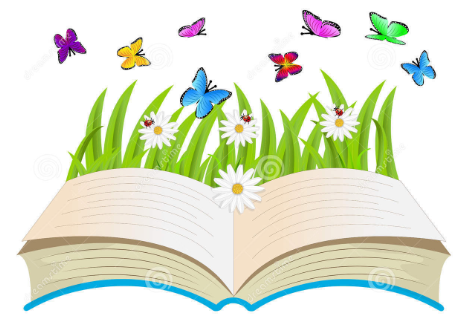 ΗΜΕΡΕΣ/ΩΡΕΣΔΕΥΤΕΡΑΤΡΙΤΗΤΕΤΑΡΤΗΠΕΜΠΤΗΠΑΡΑΣΚΕΥΗ1ηΓλώσσαΓλώσσαΟικιακή Οικον.ΜαθηματικάΓεωγραφία2ηΘρησκευτικάΟδύσσειαΤεχνολογία/Πληροφορική Τεχνολογία/Πληροφορική Κείμενα 3ηΜαθηματικάΘρησκευτικάΒιολογίαΜουσικήΑρχαία4ηΑγγλικάΙστορίαΚαλλιτεχνικά ΦυσικήΟικιακή Οικον.5ηΟδύσσειαΜαθηματικάΜαθηματικάΚείμενα Αγγλικά6ηΓυμναστικήΓυμναστικήΑρχαίαΙστορίαΓαλλικά/Γερμανικά7ηΓλώσσαΓαλλικά/Γερμανικά---